Управление образованияАдминистрация округа МуромМуниципальное бюджетное общеобразовательное учреждение«Основная общеобразовательная школы №12»Всероссийский педагогический конкурс«Творческий учитель»Номинация конкурса: «Дидактические материалы»Методическая разработка«Самостоятельные работа для 5 класса (УМК «Spotlight»)»Разработчик: Еремкина Юлия Николаевна,учитель английского языкаI кв. категорияМуром, 2023 год Самостоятельная работа для 5 класса по теме «Common verbs»Task 1. Сделай подписи к рисункам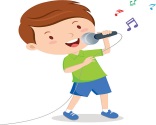 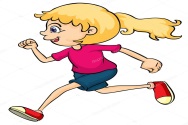 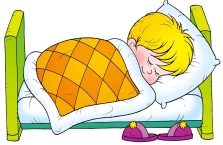                      _________                                     ___________	                      ____________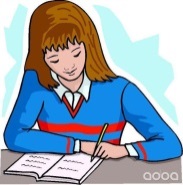 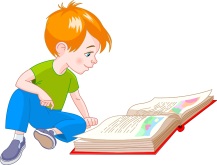 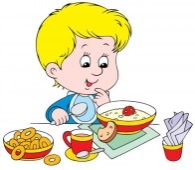                 __________	                                ___________	                                     ___________Task 2. Заверши предложения. Используй глаголы: climb, speak, walk, draw, count, run, read, eat, sleep, write.1. Mary __________ in the park every day.2. We can ___________ on Maths lesson.3. They can ______________ English and French very well.4. I must ______________ my dog every day.5. My sister _______________ nice pictures.6. My granny ______________ me fairy-tales every evening.7. She _______________ letters every month.8. The children _________________ mountains every summer.9. He likes ____________________ ice-cream.10. I could not __________________ last night.Самостоятельная работа для 5 класса по теме «Classroom language»Task 1. Сделай подписи к рисункам. 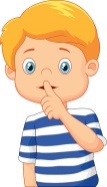 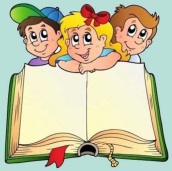 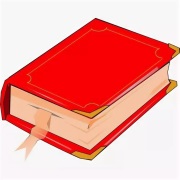 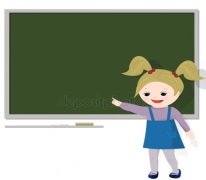           _____________            ___________                          ___________                        ____________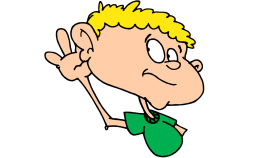 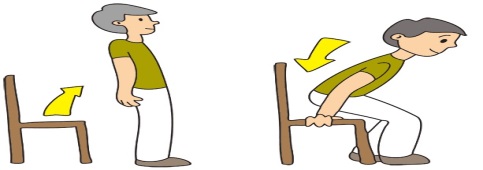 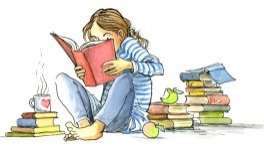           _____________                    ____________    _____________                       ________________Task 2. Вставь пропущенные слова. Используй слова: blackboard, page, understand, write, sit, close.1. I don´t ____________________.2. Tom, come to the __________________, please.3. ______________, please.4. _________ to page 11, please.5. ____________ your books.6. ____________ down, please.Самостоятельная работа для 5 класса по теме «Master chef»Задание 1. Match the words from the two columns.Задание 2. Write a/an or some.Задание 3. Fill in the gaps with some or any.1.	Is there ______ juice on the table? – Yes, there is ______ juice on the table.2.	Give me ______ butter please. – But there isn’t ______ butter in the fridge.3.	Are there ______ shopping malls in the center of the city? – Yes, there are ______ shopping malls in the center of the city.4.	Are there ______ flowers in the garden? – No, there aren’t ______ flowers there.5.	Give me ______ bread please.6.	Is there ______ jam for tea? – Yes, there is ______ jam for tea.Задание 4. Write much or many.1.	How ___________ children are there in your class?2.	How ___________ milk do you want in your tea?3.	How ___________ bread do you eat every day?4.	How ___________ players are there in a football team?5.	How ___________ eggs do you need for the salad?6.	How ___________ cheese did you buy?7.	How ___________ friends do you have?Самостоятельная работа для 5 класса по теме«Правильные и неправильные глаголы»Задание 1. Распредели глаголы на правильные и неправильные. Напиши форму прошедшего глаголов:see, play, take, work, read, find, finish, buy, watch, visit Задание 2. Вставь глагол в прошедшее время,I (to work) in a bank many years ago.He (to live) in Moscow five years ago.I (to like) flowers before it happened.Tom (to play) the piano yesterday evening.Anna (to have) a shower this morning.They (to go) at work by bus last morning.She (to see) him last year.Не (to write) the letter two days ago.Ann (to take) a shower before going to bed.She (to go) to the institute in the morning.1. a box ofa) milk2. a carton ofb) coffee3. a bowl ofc) olive oil4. a glass ofd) cereal5. a packet ofe) rice6. a bottle off) water7. a cup ofg) pasta1.  _____rice      8. _____spoon2.  _____apple        9.  _____milk3.  _____spaghetti10. _____salt4.  _____banana11. _____water5. _____butter12. _____ice cream6. _____bread13. _____tea7. _____egg14. _____coffeeПравильные глаголыНеправильные глаголы1122334455